17 февраля в МКОУ «Кленовская СШ» прошел традиционный смотр строя и песни среди уч-ся 2-10 классов, посвященный Дню Защитника Отечества. В качестве жюри были приглашены учитель английского языка  Студеникина  Е.А. и глава администрации Кленовского сельского поселения Дулимов Д.М.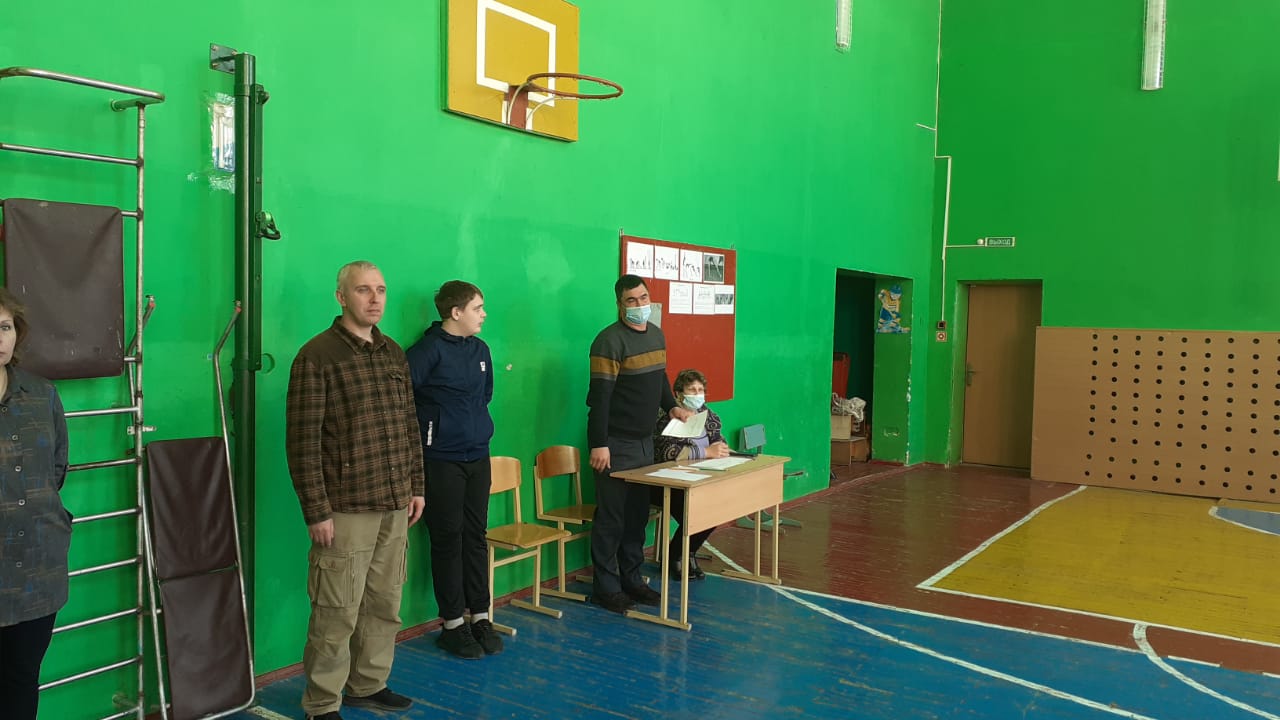 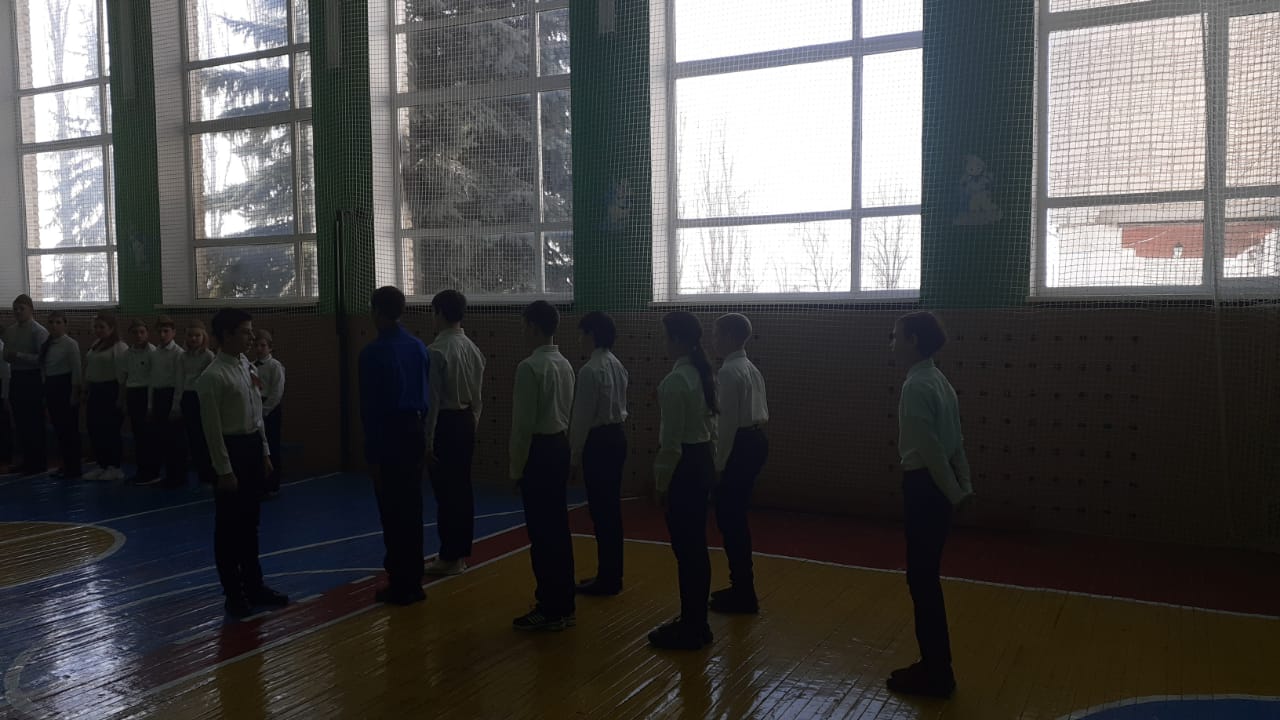 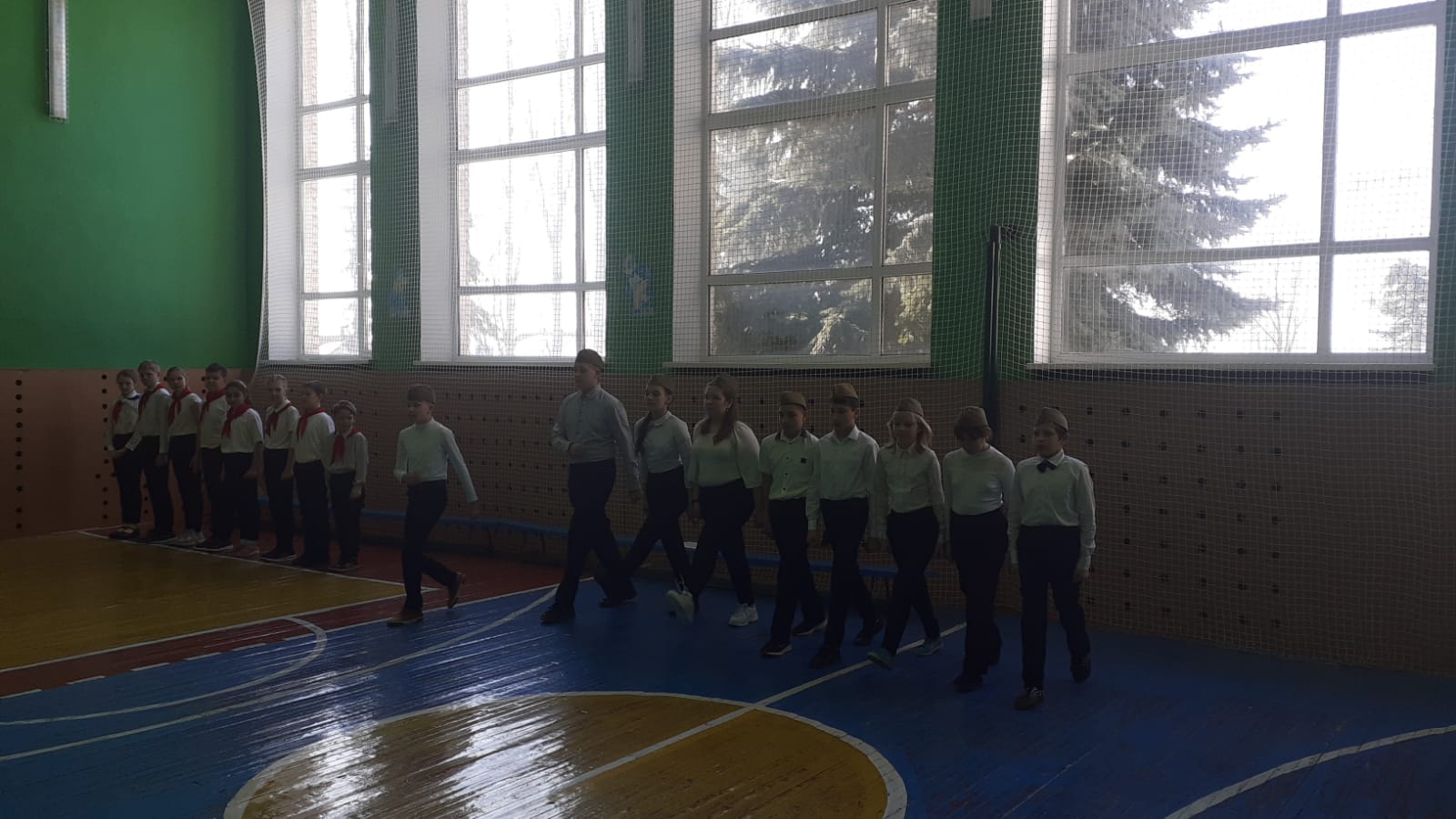 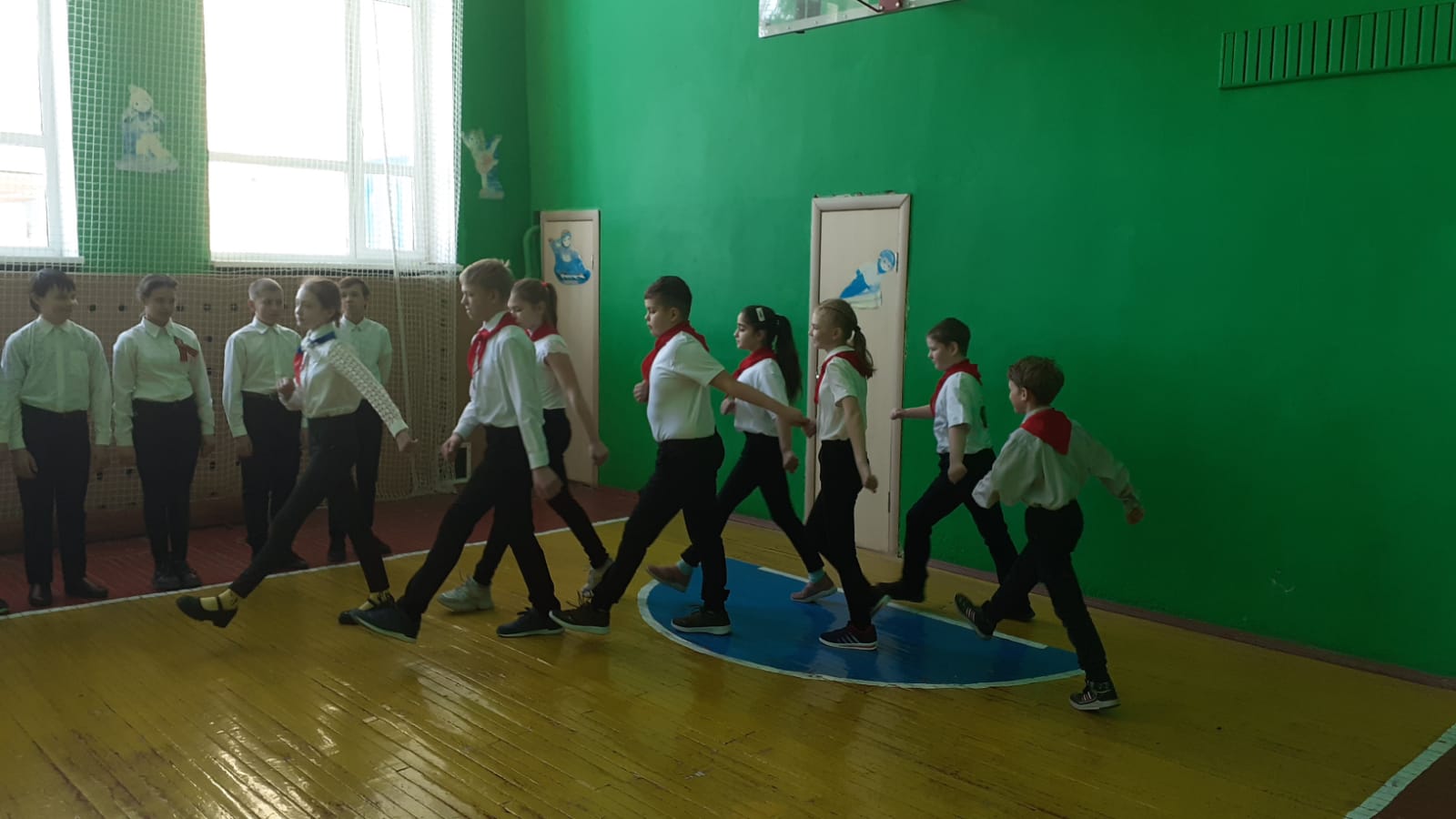 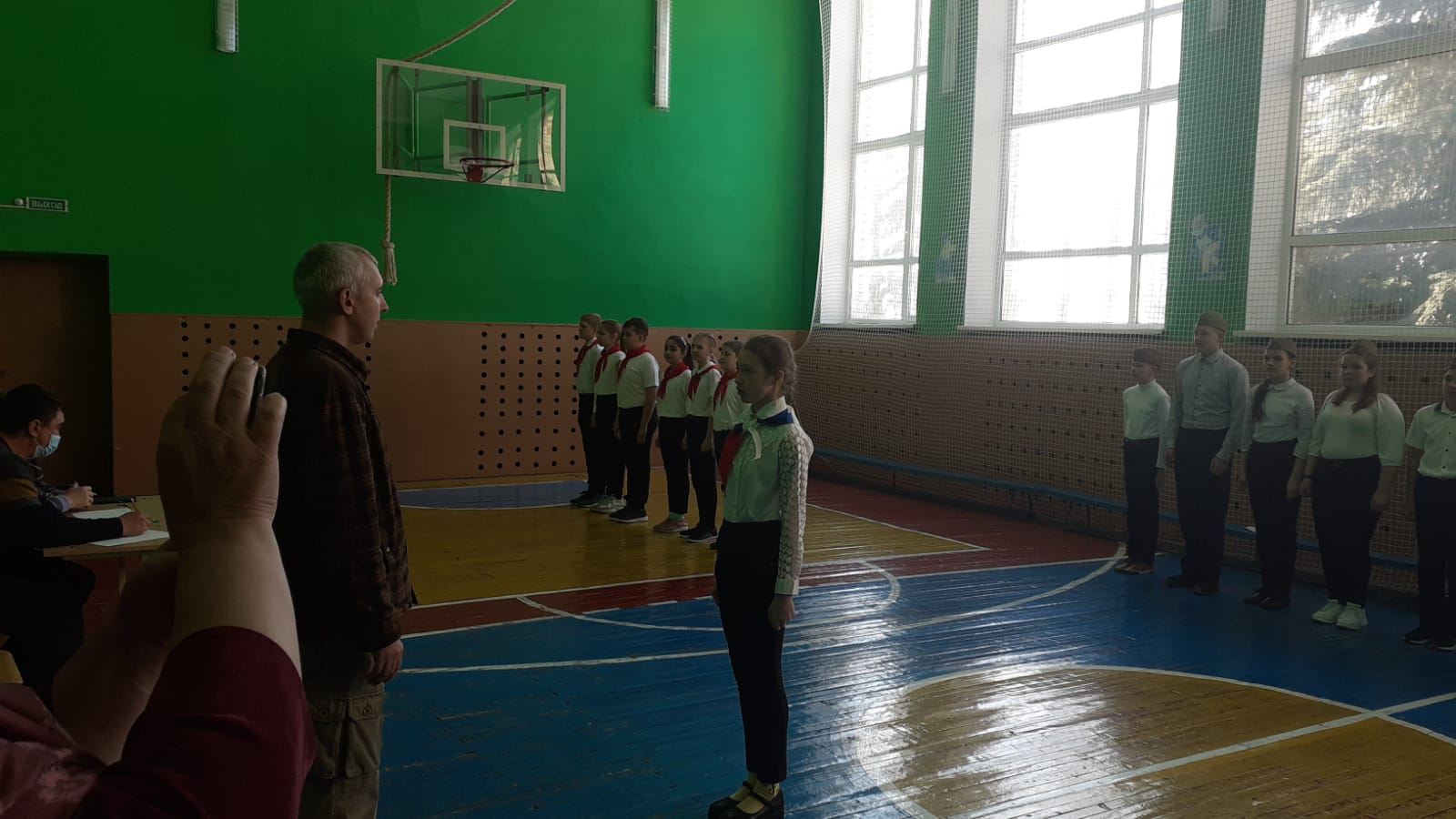 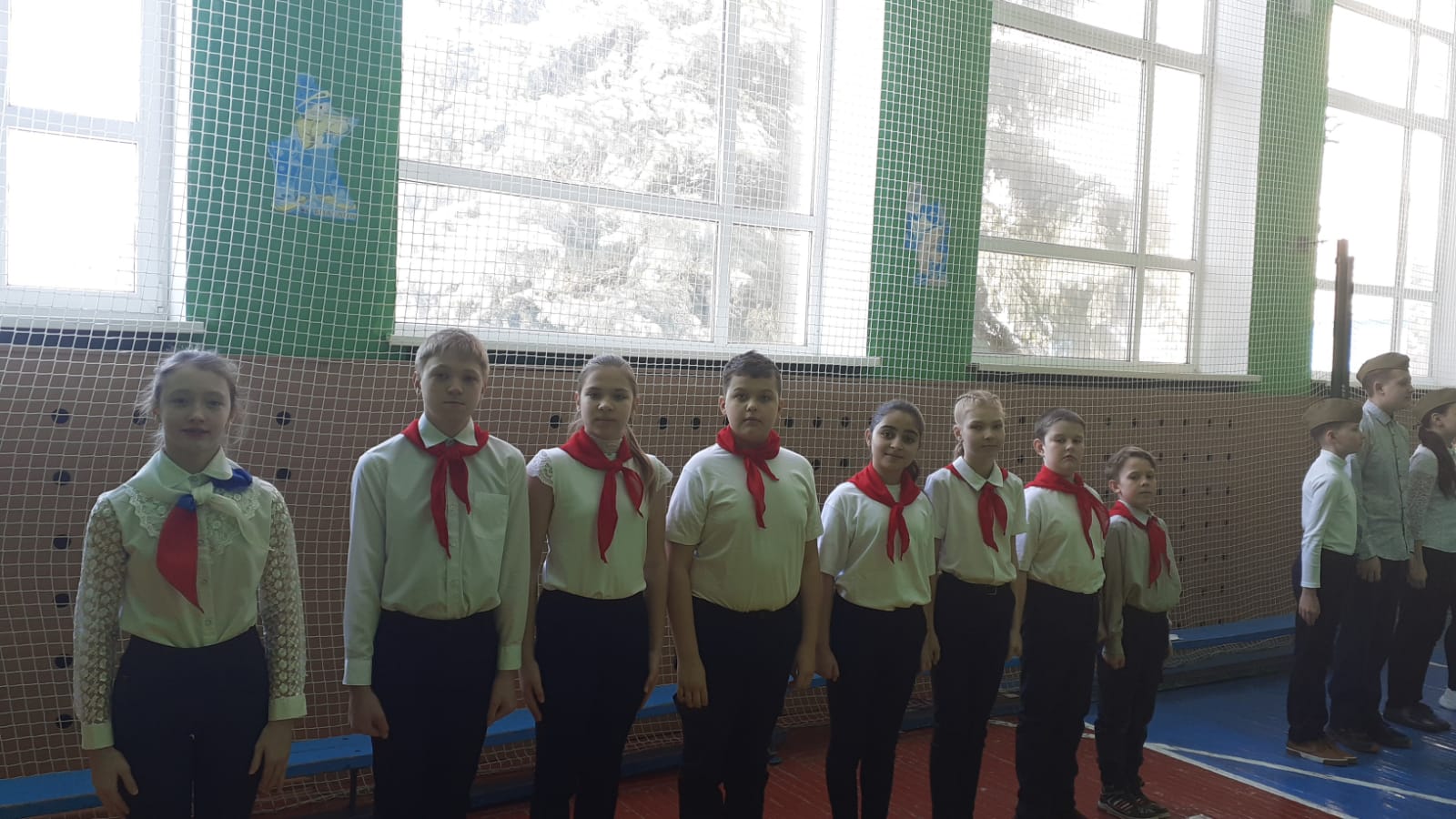 